Priorities for the WeekWeekly Calendar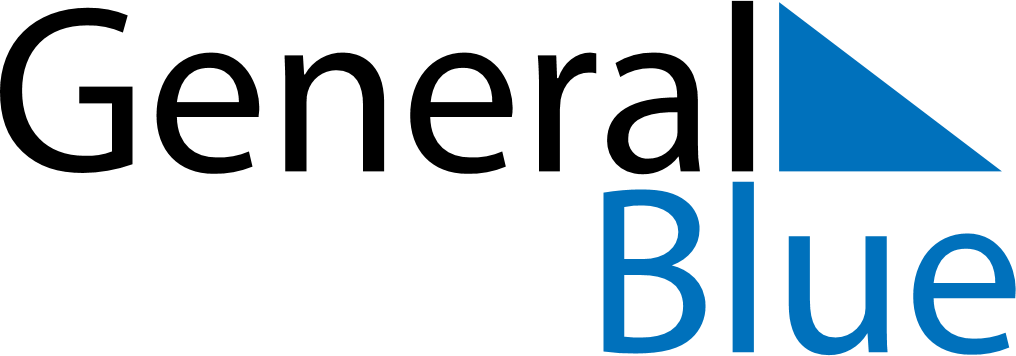 February 24, 2025 - March 2, 2025Weekly CalendarFebruary 24, 2025 - March 2, 2025Weekly CalendarFebruary 24, 2025 - March 2, 2025Weekly CalendarFebruary 24, 2025 - March 2, 2025Weekly CalendarFebruary 24, 2025 - March 2, 2025Weekly CalendarFebruary 24, 2025 - March 2, 2025Weekly CalendarFebruary 24, 2025 - March 2, 2025Weekly CalendarFebruary 24, 2025 - March 2, 2025MONFeb 24TUEFeb 25WEDFeb 26THUFeb 27FRIFeb 28SATMar 01SUNMar 026 AM7 AM8 AM9 AM10 AM11 AM12 PM1 PM2 PM3 PM4 PM5 PM6 PM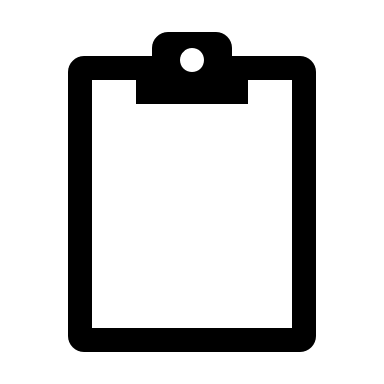 